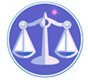 【更新】2018/7/13【編輯著作權者】黃婉玲（建議使用工具列--〉檢視--〉文件引導模式/功能窗格）（參考題庫~本文只收錄部份頁面,且部份無法超連結其他位置及檔案）《《警察學相關申論題庫彙編》共15單元》》【其他科目】。S-link123總索引。01警察&海巡考試。02司法特考&專技考試。03公務人員考試☆★各年度考題☆★　　　　　　　　　　　　　　　　　　　　　　　　　　　　　　　　　　　　　　　　　　　　回目錄(1)〉〉回目錄〉〉103年(1)10301。a（1）103年公務人員特種考試警察人員三等考試。行政警察人員103年公務人員特種考試警察人員考試103年公務人員特種考試一般警察人員考試103年特種考試交通事業鐵路人員考試試題50150【等別】三等警察人員考試【類科】行政警察人員【科目】警察學與警察勤務【考試時間】2小時【註】本試題共分兩部分，第一部分為申論題，第二部分為單一選擇題。甲、申論題部分：（50分）　　一、美國警政學者 James Q. Wilson 將警察之功能或角色分為「看守人」（Watchman Style）、「執法者」（Legalistic Style）與「服務者」（Service Style）三種型態，請說明其內涵為何？又請試述其與警察業務之相關性為何？（25分）　　二、試依據國內、外警政學者所論述之警政發展可分為那幾個時期？其各時期之重要內涵為何？然有謂美國於西元 2001年遭受 911恐怖攻擊之後，乃有國土安全警政（Homeland Security Policing）之產生，而其中所謂之情資（報）導向之警政策略（Intelligence Led Policing）之意義以及與前述各時期之異同為何？（25分）　　　　　　　　　　　　　　　　　　　　　　　　　　　　　　　　　　　　　　　　　　　　回目錄(1)〉〉回目錄〉〉102年(2)10201。a（1）102年公務人員特種考試警察人員三等考試。行政警察人員102年公務人員特種考試警察人員考試、102年公務人員特種考試一般警察人員考試及102年特種考試交通事業鐵路人員考試試題50150【等別】三等警察人員考試【類科】行政警察人員【科目】警察學與警察勤務【考試時間】2小時【註】本試題共分兩部分，第一部分為申論題，第二部分為單一選擇題。甲、申論題部分：（50分）　　一、我國警察勤務之方式，從早期之守望至巡邏，直至受到國內、外勤務之實驗或改革的推波助瀾，例如美國之堪薩斯市預防巡邏實驗（the Kansas City Preventive Patrol Experiment）、我國之警察勤務條例於民國96年及97年之修正、或者內政部警政署民國101年函頒之「警察機關設置及巡簽巡邏箱實施要點」等等勤務革新之交相影響下，誠有顯著之變革，請據此申論我國「警察勤務方式」演進之重要過程及其未來之發展方向為何？（25分）　　二、道德修養是培養警察人員的倫理修煉之重要課題，而在道德修養上強調培養3Q 和節制3P，試說明3Q 和3P 的內涵為何？為何培養3Q 和節制3P 對提升警察人員的倫理修煉至為重要？（25分）。107年(1)。106年(2)。105年(1)。104年(2)。103年(1)*。102年(2)。101年(1)。100年(2)。98年(1)。96年(1)。94年(1)。107年(1)。106年(2)。105年(1)。104年(2)。103年(1)*。102年(2)。101年(1)。100年(2)。98年(1)。96年(1)。94年(1)。107年(1)。106年(2)。105年(1)。104年(2)。103年(1)*。102年(2)。101年(1)。100年(2)。98年(1)。96年(1)。94年(1)（1）公務人員特種考試警察人員三等考試*。行政警察人員員等〈警察學與警察勤務〉。107年。106年。105年*。104年。103年。102年。101年。100年（2）公務人員升官等薦任考試~警察行政*〈警察學與警察行政〉。106年。104年。102年*。100年。98年。96年。94年